Letter of Consent 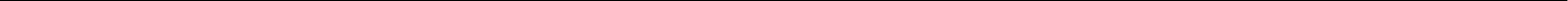 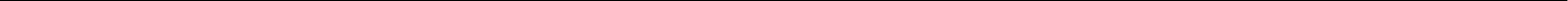 Part of Al Jalila Foundation Fellowship applicationWe hereby confirm that      	___________________________________________________________________
                                                        	(Applicant full name) Is a student in 		   	___________________________________________________________________                                                        	(Name of Institute)For the course    			 ___________________________________________________________________                                                                           	(Course name)Graduating in   	___________________________________________________________________                  (Year of training)The above named student is authorized to apply for the Al Jalila Foundation Fellowship for Student Research Elective, 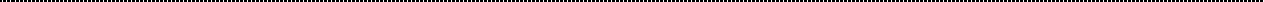 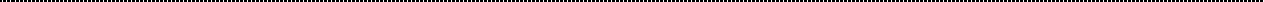 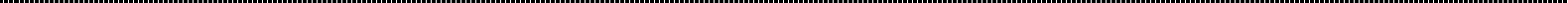 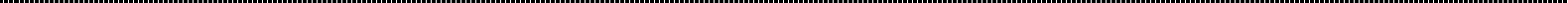 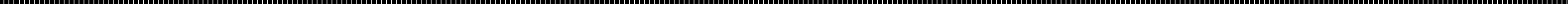 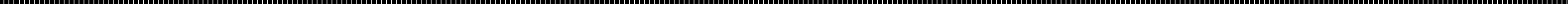 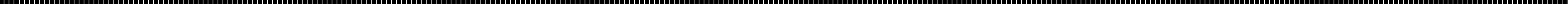 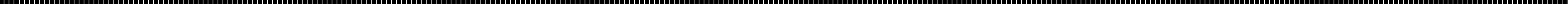 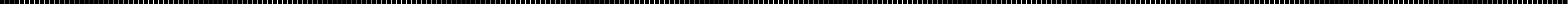 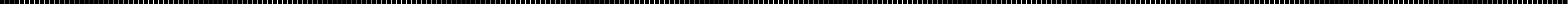 which will enable him/her to carry out training at _________________________________________________________                       (name of host institution)During the period from       ___________________________________ till _____________________________________Approved and signed by: Dean of the College             	___________________________________________________________________                                                          (Full name) Name & Address of the Institute:   	____________________________________________________________________				____________________________________________________________________				____________________________________________________________________				____________________________________________________________________                         Telephone:          	____________________________________________________________________                                   Fax:            	____________________________________________________________________                               E-mail:           	____________________________________________________________________Signature _____________________________                        Date of Submission______________________________